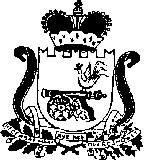                                                                                Проект                                                                        СОВЕТ ДЕПУТАТОВ  ПОНИЗОВСКОГО СЕЛЬСКОГО ПОСЕЛЕНИЯРУДНЯНСКОГО РАЙОНА СМОЛЕНСКОЙ ОБЛАСТИРЕШЕНИЕот ____________                                                                               № ______О принятии к  осуществлению части полномочий  Администрации муниципального образования Понизовскогосельского поселения Руднянского района Смоленской  области по решению вопросаосуществления мероприятий по обеспечениюбезопасности людей на водных объектах, охране их жизни и здоровья	Руководствуясь частью 4 статьи 15 Федерального закона от 06.10.2003г. № 131-ФЗ «Об общих принципах организации местного самоуправления в Российской Федерации», Совет депутатов Понизовского сельского поселенияРЕШИЛ:1. Администрации муниципального образования Руднянский район Смоленской области Администрации Понизовского сельского поселения Руднянского района Смоленской области утвердить проект соглашения   о принятии к осуществлению полномочия муниципального образования Руднянский район Смоленской  области по решению вопроса осуществления мероприятий по обеспечению безопасности людей на водных объектах, охране их жизни и здоровья.2. Администрации Понизовского сельского поселения Руднянского района Смоленской области заключить Соглашение о передаче полномочий по решению вопроса осуществления мероприятий по обеспечению безопасности людей на водных объектах, охране их жизни и здоровья с Администрацией муниципального образования Руднянский район Смоленской области.Глава муниципального образования	    Понизовского сельского поселения Руднянского района Смоленской области                                 Т.В. Брагина    СОГЛАШЕНИЕ  о передаче осуществления части полномочий Администрациеймуниципального образования Руднянский район Смоленской области Администрации Понизовского  сельского поселения Руднянского района Смоленской области__________   2019г.                                                                              №   	Администрация муниципального образования Руднянский район Смоленской области, именуемая в дальнейшем Администрация района, в лице Главы муниципального образования Руднянский район Смоленской области Ивашкина Юрия Ивановича, действующего на основании Устава муниципального образования Руднянский район Смоленской области, с одной стороны и Администрация Понизовского сельского поселения Руднянского района Смоленской области, именуемая в дальнейшем Администрация поселения, в лице Главы муниципального образования Понизовского сельского поселения Руднянского района Смоленской области Брагиной Татьяны Владимировны , действующей на основании Устава Понизовского сельского поселения Руднянского района Смоленской области, с другой стороны, вместе именуемые «Стороны», заключили настоящее Соглашение о нижеследующем:1. ПРЕДМЕТ СОГЛАШЕНИЯ1.1. Настоящее Соглашение закрепляет передачу части полномочий Администрацией района Администрации поселения. Передаваемые полномочия указаны в пункте 1.3 настоящего Соглашения.1.2. Передача полномочий производится в интересах социально-экономического развития муниципального района и с учетом возможности эффективного их осуществления органами местного самоуправления поселения.1.3. Администрация района передает, а  Администрация поселения принимает осуществление полномочий по решению вопроса осуществления мероприятий по обеспечению безопасности людей на водных объектах, охране их жизни и здоровья.1.4. Полномочия считаются переданными с момента получения Администрацией поселения финансовых средств, необходимых для осуществления указанных полномочий.2. ПОРЯДОК ОПРЕДЕЛЕНИЯ ОБЪЕМА МЕЖБЮДЖЕТНЫХ ТРАНСФЕРТОВ2.1. Передача осуществления части полномочий по предмету настоящего Соглашения осуществляется за счет межбюджетных трансфертов, предоставляемых из бюджета муниципального района в бюджет поселения.2.2. Перечисление межбюджетных трансфертов осуществляется в пределах средств, предусмотренных решением о бюджете муниципального образования Руднянский район Смоленской области на 2019 год в целях осуществления вышеуказанных мероприятий.2.3. Объем предоставляемых межбюджетных трансфертов определяется в соответствии с:- перечнем водных объектов, на которых необходимо осуществление мероприятий по обеспечению безопасности людей, охране их жизни и здоровья в 2019 году (Приложение № 1 к настоящему Соглашению);- графиком перечисления межбюджетных трансфертов на осуществление передаваемых полномочий (Приложение № 2 к настоящему Соглашению).2.4. Межбюджетные трансферты, переданные на осуществление части полномочий в соответствии с настоящим Соглашением, используются прямо по назначению и не могут быть использованы на другие цели 2.5. Формирование, перечисление и учет межбюджетных трансфертов, предоставляемых из бюджета муниципального района  бюджету поселения на реализацию полномочий, указанных в пункте 1.3 настоящего Соглашения, осуществляется в соответствии с бюджетным законодательством Российской Федерации.3. ПРАВА И ОБЯЗАННОСТИ СТОРОН          3.1. Администрация района:	3.1.1. Осуществляет контроль за исполнением Администрацией поселения переданных ей полномочий в соответствии с настоящим Соглашением, а также за целевым использованием финансовых средств, предоставленных на эти цели. В случае выявления нарушений дает обязательные для исполнения Администрацией поселения письменные предписания для устранения выявленных нарушений в месячный срок с момента уведомления.	3.1.3. Запрашивает от Администрации поселения необходимую информацию, материалы и документы, связанные с осуществлением переданных полномочий, в том числе об использовании финансовых средств.	3.2. Администрация поселения:	3.2.1. Осуществляет переданные ей Администрацией района полномочия в соответствии с настоящим Соглашением и действующим законодательством в пределах, выделенных на эти цели финансовых средств.	3.2.2. Рассматривает представленные Администрацией района требования об устранении выявленных нарушений со стороны Администрации поселения по реализации переданных Администрацией района полномочий, не позднее чем в месячный срок (если в требовании не указан иной срок) принимает меры по устранению нарушений и незамедлительно сообщает об этом Администрации района.	3.3. В случае невозможности надлежащего исполнения переданных полномочий Администрация поселения сообщает об этом в письменной форме Администрации района. Администрация района рассматривает такое сообщение в течение 15 дней с момента его поступления.4. ОТВЕТСТВЕННОСТЬ СТОРОН4.1. Администрация поселения несет ответственность за осуществление переданных ей полномочий в пределах, выделенных на эти цели финансовых средств.4.2. Установление факта ненадлежащего осуществления (или неосуществления) Администрацией поселения переданных ей полномочий является основанием для одностороннего расторжения данного Соглашения. Расторжение Соглашения влечет за собой возврат перечисленных межбюджетных трансфертов, за вычетом фактических расходов, подтвержденных документально, в 3-дневный срок с момента подписания Соглашения о расторжении или получения письменного уведомления о расторжении Соглашения. 4.3. В случае неисполнения Администрацией района вытекающих из настоящего Соглашения обязательств по финансированию осуществления Администрацией поселения переданных ей полномочий, Администрация поселения вправе требовать расторжения данного Соглашения. 	5. СРОК ДЕЙСТВИЯ, ОСНОВАНИЯ И ПОРЯДОК ПРЕКРАЩЕНИЯ ДЕЙСТВИЯ СОГЛАШЕНИЯ5.1. Настоящее Соглашение вступает в силу с момента его подписания и действует до «_____ » _________  2019 года.           5.2. Действие настоящего соглашения  может быть прекращено:         5.2.1. По соглашению Сторон.         5.2.2. В одностороннем порядке в случае изменения действующего законодательства Российской Федерации, а также при неисполнении или ненадлежащем исполнении одной из Сторон своих обязательств в соответствии с настоящим Соглашением.6. ЗАКЛЮЧИТЕЛЬНЫЕ ПОЛОЖЕНИЯ  6.1. Настоящее Соглашение составлено в двух экземплярах, имеющих одинаковую юридическую силу, по одному для каждой из Сторон.6.2. Изменения и дополнения к настоящему Соглашению должны совершаться в письменном виде за подписью всех заинтересованных Сторон.6.3. Все споры и разногласия, возникающие из данного Соглашения, подлежат разрешению в порядке, установленном действующим законодательством.7. РЕКВИЗИТЫ СТОРОНАдминистрация муниципального             Администрация Понизовскогообразования Руднянский  район                сельского    поселения Смоленской области                                   Руднянского района Смоленской областиАдрес:216790 Смоленская обл.                  Адрес: 216783 Смоленская обл. г.Рудня, ул.Киреева, д.93                           Руднянский район, с. Понизовье ул.                                                                       им. Чибисова К.Н. д. №1Расчетный счет:                                            Расчетный счет: 40204810400000306001ИНН 6713000928                                          ИНН 6713006599КПП   671301001                                          КПП  671301001Приложение №1Переченьводных объектов муниципального образования Понизовского сельского поселения  Руднянского района Смоленской области на финансирование мероприятий по обеспечению безопасности людей на водных объектах, охране их жизни и здоровья на 2019 годПриложение №2ГРАФИКперечисления межбюджетных трансфертов к соглашению №______от «___»__________2019 годаГлава муниципального образования Руднянский район Смоленской области____________ Ю.И.ИвашкинГлава муниципального образования Понизовского сельского поселения Руднянского района Смоленской области_____________  Т. В. Брагина № п/пНаименование водного объекта, месторасположениеНаименование сельского поселения1.участок  реки «Каспля»с. Понизовье Понизовское сельское поселение Руднянского района Смоленской  областиНаименование с/пСроки перечисленияСумма (в рублях)Понизовское  с/пиюнь 2019г.38 000,00Понизовское  с/пиюль 2019г.36 000,00Понизовское  с/павгуст 2019г.36 000,00ИТОГО:                                                 110 000,00                                                 110 000,00